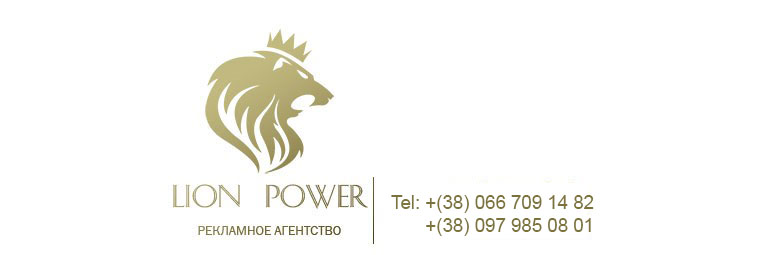                               			БРИФ НА РАЗРАБОТКУ САЙТАЗаполненный бриф можно отправить по одному из контактов:Спасибо за проявленный интерес.Контактная информацияКонтактная информацияКонтактная информация1Ваша компания:2Ваше ФИО, должность: 3Телефоны:4E-mail:5Другое(Telegram, Skype и пр.):  О компании  О компании  О компании6Сфера деятельности:7Товары и услуги: 8Целевая аудитория. Кто ваш клиент?9С какими регионами будете работать? Где проживают люди, для которых вы делаете сайт?10Преимущества компании. Почему ваши клиенты выбирают именно вашу компанию?11Уникальное торговое предложение:12Часто задаваемые вопросы о вашем товаре или услуге? Какие ответы вы даете на эти вопросы?13Какие темы не должны быть затронуты в тексте? Перечень ЗАПРЕТНЫХ тем для текста страниц вашего сайта:14Какие темы нужно затронуть обязательно? Перечень ЖЕЛАЕМЫХ тем для текста страниц:15Преимущества компанииПочему ваши клиенты должны купить именно ваш товар или услугу?16Действует ли сейчас какая-то акция? Если нет, то какую акцию можно сделать, исходя из того, что реально нужно клиентам?Информация о сайтеИнформация о сайтеИнформация о сайтеИнформация о сайте17Есть ли фирменный стиль?18Есть ли логотип, название и слоган? Либо рекламные фразы?19Какие графические материалы вы можете предоставить для использования на сайте?Дизайн этикеток, буклет, цифровые фотографии, слайды?20Есть ли у Вас особые предпочтения в отношении цветовой гаммы сайта?21Как бы вы охарактеризовали внешний вид будущего сайтаСтрогий, элегантный, провокационный, изящный, гламурный, другой (указать):22Имеются ли у вас: сертификаты, лицензии, качества, свидетельства, патенты и другие официальные документы?23Имеются ли у Вас отзывы в формате видео, писем на фирменных бланках? К отзывам очень желательны контакты:  Имя, телефон, сайт, id вконтакте и т.п.24Использовать ли слайдеры?25Применять ли анимацию на странице
(например анимированное появление блоков):26Какую информацию в форме захвата должен указать пользователь и какие поля обязательны для заполнения
(например номер телефона –обязательная информация, а email – нет):26Email на который должны приходить заявки
(можно несколько):27Приемлемые срок
(можно ли уделить работе больше 7 дней?):28Дополнительные пожелания и комментарииТут Вы можете высказать свои мысли по будущему сайту. Рассказать, какие эмоции он должен вызывать. Каких действий после посещения сайта ожидаете от пользователя. В свободном стиле:Дополнительные пожелания и комментарииТут Вы можете высказать свои мысли по будущему сайту. Рассказать, какие эмоции он должен вызывать. Каких действий после посещения сайта ожидаете от пользователя. В свободном стиле:Дополнительные пожелания и комментарииТут Вы можете высказать свои мысли по будущему сайту. Рассказать, какие эмоции он должен вызывать. Каких действий после посещения сайта ожидаете от пользователя. В свободном стиле:

Требуется ли?

Требуется ли?

Требуется ли?

Требуется ли?

Требуется ли?

Требуется ли?29Подбор и регистрация доменного имени:Подбор и регистрация доменного имени:30Помощь в размещение сайта на хостинге:Помощь в размещение сайта на хостинге:31Администрирование сервера, хостинга:Администрирование сервера, хостинга:32Консультирование персонала?Консультирование персонала?33SEO оптимизация сайта?SEO оптимизация сайта?34Подбор/изготовление фотографий или иллюстраций для сайта?Подбор/изготовление фотографий или иллюстраций для сайта?35Подбор/написание материалов для сайта?Подбор/написание материалов для сайта?Перечислите функционал, который должен присутствовать на сайте (да/нет):Перечислите функционал, который должен присутствовать на сайте (да/нет):Перечислите функционал, который должен присутствовать на сайте (да/нет):Перечислите функционал, который должен присутствовать на сайте (да/нет):Перечислите функционал, который должен присутствовать на сайте (да/нет):36Галерея фотографий;Галерея фотографий;37Форма обратной связи;Форма обратной связи;38Функция бронирования;Функция бронирования;39Форум, блог, система отзывов, гостевая книга;Форум, блог, система отзывов, гостевая книга;40Каталог продукции;Каталог продукции;41Онлайн магазин;Онлайн магазин;42Интерактивная карта;Интерактивная карта;43Онлайн помощник;Онлайн помощник;44Обратный звонок с сайта;Обратный звонок с сайта;45Поиск по сайту;Поиск по сайту;46Кнопки: Поделиться в соц. Сетях:Кнопки: Поделиться в соц. Сетях:47Виджеты и информеры:Виджеты и информеры:48Счетчик посещений:Счетчик посещений:49Система регистрации:Система регистрации:50Адаптивность:Адаптивность:51Прочее (перечислить):Прочее (перечислить):Перечислите страницы, которые должны быть на сайте (да/нет):Перечислите страницы, которые должны быть на сайте (да/нет):Перечислите страницы, которые должны быть на сайте (да/нет):52Главная:53О нас:54Услуги:55Новости:56Карта сайта:57Галерея:58Контакты:59Кабинет пользователя:60Прочее (перечислить):Перечислите сайты, которые Вам нравятся, и укажите причины Ваших предпочтений:Перечислите сайты, которые Вам нравятся, и укажите причины Ваших предпочтений:Перечислите сайты, которые Вам нравятся, и укажите причины Ваших предпочтений:61Ссылки:Комментарии:6263646566Укажите сайты, которые вам НЕ нравятся и почему:Укажите сайты, которые вам НЕ нравятся и почему:Укажите сайты, которые вам НЕ нравятся и почему:67Ссылки:Комментарии:6869707172Укажите сайты, Ваших основных конкурентов:Укажите сайты, Ваших основных конкурентов:Укажите сайты, Ваших основных конкурентов:73Ссылки:Комментарии:74757677Укажите примерные сроки и примерный бюждет будущего проекта:Укажите примерные сроки и примерный бюждет будущего проекта:Укажите примерные сроки и примерный бюждет будущего проекта:78Сроки (в днях):79Стоимость (в гривнах):Email: lionpowername@gmail.commanager@lion-power.nameUrl: www.lion-power.nameTel.:  097-985-08-01      066-709-14-82